        муниципальное  казенное  дошкольное  образовательное  учреждение                         «Центр  развития  ребенка - «детский сад №5 «Теремок»              Образовательная область «Художественно-эстетическое развитие»         Конспект занятия по аппликации                  с элементами рисования           во второй  младшей группе «Б»           Тема: «Колобок  на  окошке»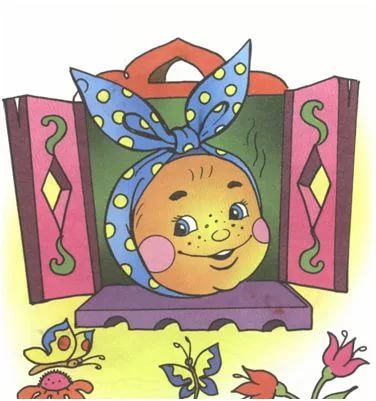      Подготовила и провела  воспитатель  Магомедова Эльза  Исмаиловна                                                         город Кизляр 2022гКонспект занятия по аппликации (с элементами рисования)потеме «Колобок на окошке»     Цель: формировать у детей желание  создавать выразительный образ колобка в технике аппликации.Программные задачи: Способствовать развитию самостоятельности у детей в создании выразительного образа колобка в технике аппликации: наклеивать готовую форму и дорисовывать детали. Развивать чувство цвета, формы, композиции. Создавать условия для реализации самостоятельной творческой деятельности. Воспитывать умение у детей сопереживать героям сказки.Методические приёмы:-игровая ситуация;-рассматривание иллюстраций;-загадывание загадки;-беседа – диалог;-показ последовательности выполнения аппликации;-продуктивная деятельность детей;-Рефлексия.Предварительная работа: чтение сказки «Колобок», загадывание загадок о колобке, рассматривание иллюстраций, раскрашивание раскрасок по теме «Колобок», рисование нетрадиционными способами (пальчиками).Материал:-раздаточный материал: готовые формы окошек разного цвета и силуэты колобков желтого цвета,  салфетки, кисточки, тарелочки для клея, клей, формы для декоративной аппликации: круги и треугольники разного цвета, фломастеры.Демонстрационный материал: игрушка –Колобок, окошко со ставеньками, силуэт колобка, большой конверт.                                             Ход занятия:Воспитатель: Ребята, сегодня утром я пришла в детский сад и увидела , что на подоконнике у нас сидел очень грустный сказочный герой. Хотите узнать, кто это?Дети: Да хотим.Воспитатель:  Послушайте внимательно: Формой он похож на мяч,                                                                        Был когда –то он горяч,                                                                         Спрыгнул он с окошка на пол                                                                         И от бабушки ушел                                                                         И от дедушки ушел,                                                                         У него румяный бок,                                                                          Кто же это?Дети: колобок.Воспитатель: Верно, я с вами согласна.(Появляется колобок, который катится по дорожке)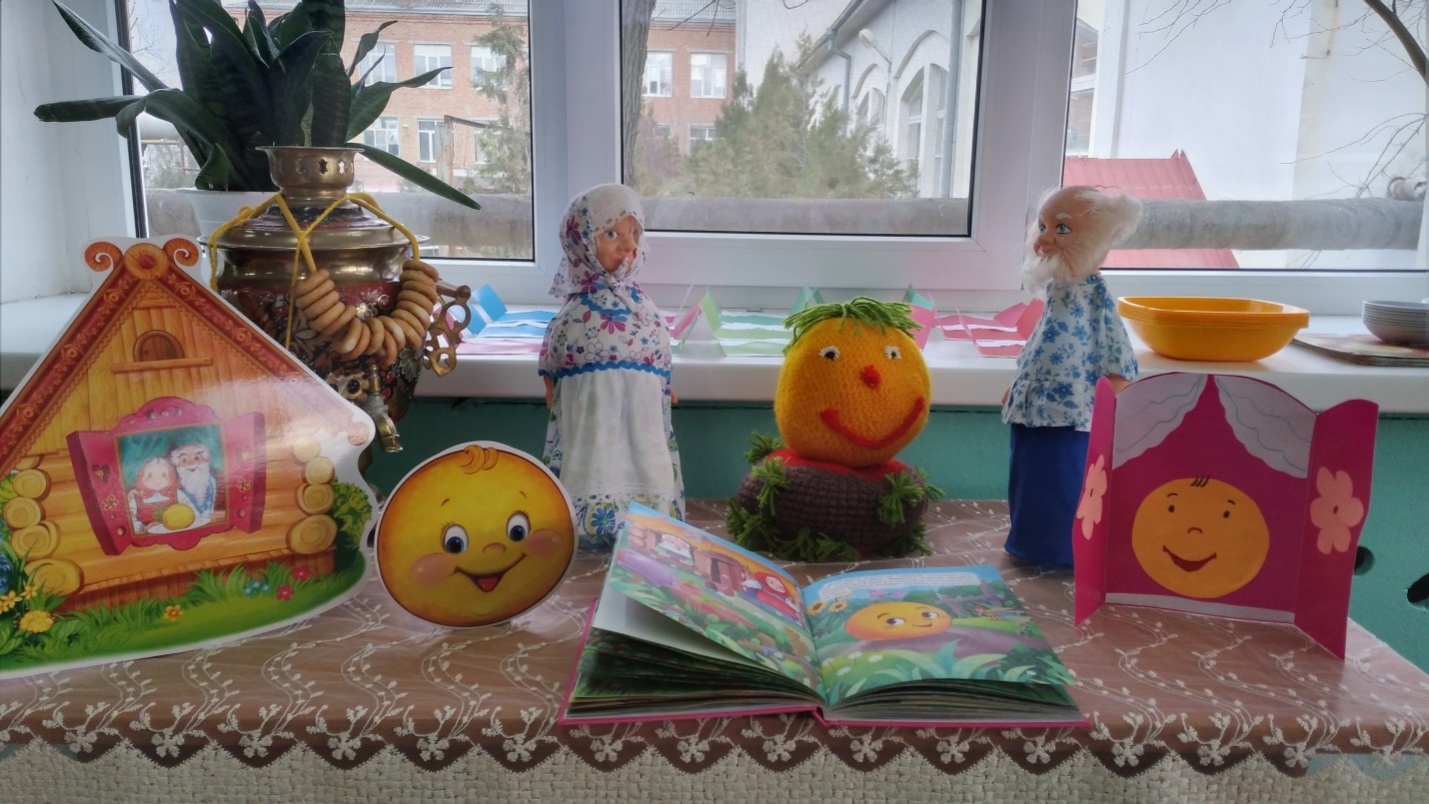 Колобок: Здравствуйте ребята, я так люблю путешествовать, так мне нравиться катиться по белому свету. Но дедушка и бабушка грустят без меня. Мне бы так хотелось напомнить им о себе, чтобы они не грустили без меня. Как это мне сделать?Дети: Отправить рисунки, фотографии, позвонить по телефону.Колобок: Мне очень приятно услышать ваше мнение.Воспитатель: Молодцы, ребята, вы подсказали колобку. Дети, а почему колобок смог к нам прикатиться, на что  он похож?Дети: На солнышко, мячик….Воспитатель: Подскажите, а какой формы колобок?Дети: Круглый.Воспитатель:  Правильно, колобок круглый , а какого же он цвета?Дети: он желтый.Воспитатель: Точно колобок круглый и желтый.Колобок: Ребята, мне с вами так хорошо и весело, что я хочу спеть вам свою песенку. А вы знаете мою песенку?Дети: Да, знаем.Колобок: Вот и здорово! Тогда помогайте мне петь.Дети поют с колобком песенку. Воспитатель: Ребята, а кому колобок пел песенку в сказке?Дети: Волку, зайцу… Воспитатель: Колобок, а давай,    чтобы бабушка и дедушка не грустили, мы с ребятами сделаем для них открытки с твоим изображением. Открытка будет необычная. Колобок будет сидеть на окошке   со ставеньками. Ребята будем клеить открытки для дедушки и бабушки. Тогда присаживайтесь на места.(Воспитатель прикрепляет к доске изображение с окошком и ставеньками)Воспитатель: Посмотрите ребята, а вот и колобок пригнул на окошко.  Мы тоже сейчас будем приклеивать колобка на свои «окошки».  Обратите внимание, как будем располагать колобка. Она будет располагаться по центру. (Дети приклеивают готовые формы - «колобки»). Затем дети дорисовывают глазки, носики и рот Колобку.(Самостоятельная практическая деятельность детей)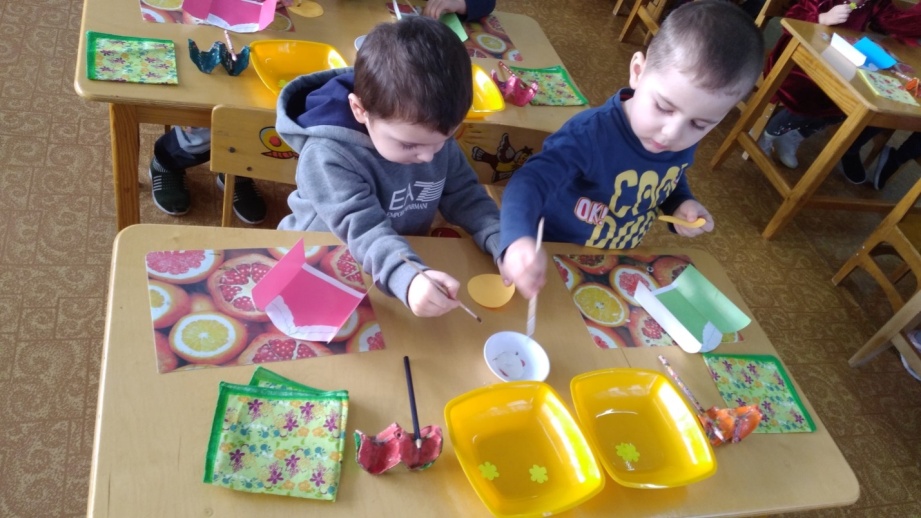 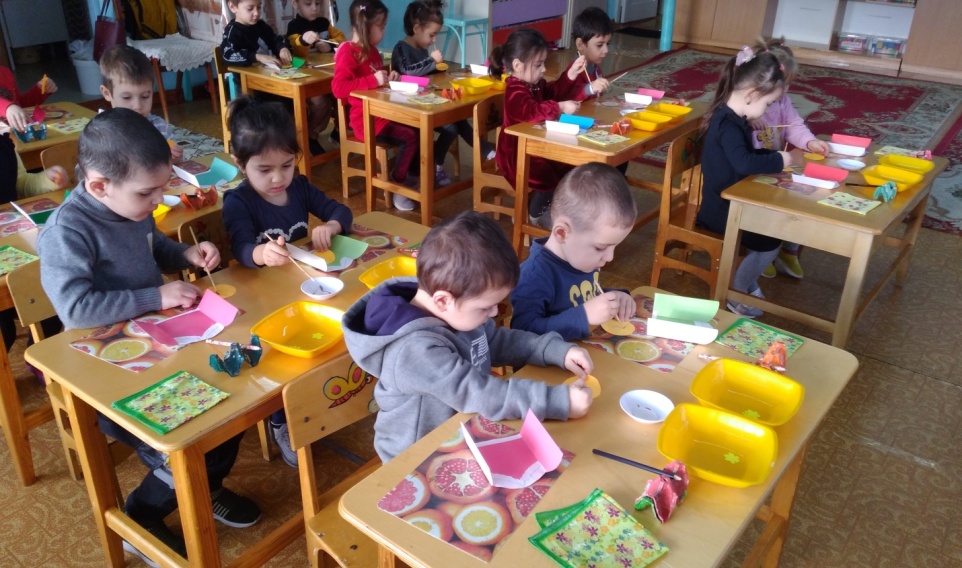 Рефлексия Воспитатель: Молодцы! Как, здорово получилось!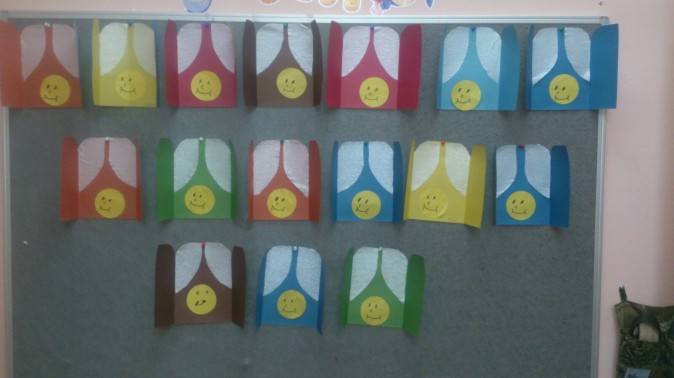 Воспитатель: Ребята! Какие вы молодцы, у вас  получились замечательные открытки, а колобки все веселые. Ребята  а где колобок самый веселый? А самый грустный?  А у кого колобок с большими глазками?Воспитатель: Вы все молодцы, старались. Теперь предлагаю вам всех колобков  сложить в конверт и отправить его по почте к дедушке и бабушке. Вы согласны со мной, ребята? Пусть они любуются и не грустят, пока колобок путешествует по лесу.Колобок: Спасибо, вам ребята, за такие замечательные работы. С вами было интересно, до свидания, покатился я путешествовать дальше….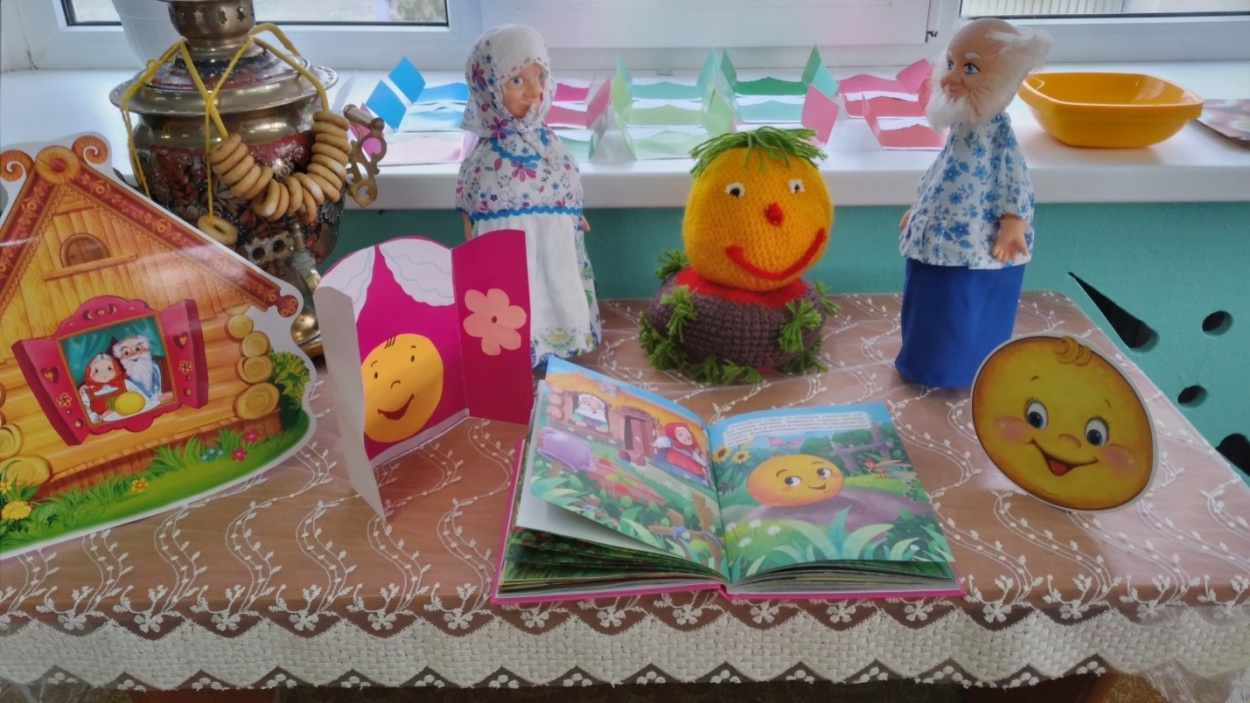 